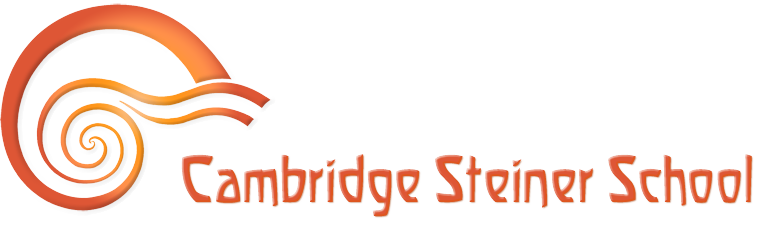 Bursary Application Form – School Year 20-21Guidance for completing this formCompleted bursary applications for the 2020–2021 school year, together with all supporting evidence, must be received at the school no later than Monday 1st  June 2019. Applications received after this date will only be considered if agreement has been reached in advance.Children in receipt of Early Years Funding (EYF) may be eligible for a bursary for terms in which EYF is claimed (the term following a child’s third birthday until the term after their fifth birthday) on any fees paid over and above the EYF. Please indicate below when EYF will apply. Please use the checklist at the back of this form to ensure all copies of requested documents have been included.  Applications can only be assessed from the date they are received completed with all required information. Please supply photocopies of requested documents only (documentation will not be returned).Please see our current Bursary Policy downloadable from the school website or reception for full details of the bursary scheme.The following principles applyThe school’s decision is final and is made at the absolute discretion of the school.We offer a bursary on the principle that it is the last resort for funding of school fees. Applicants must consider all other possible sources of funding before turning to the school.The school has a finite/limited budget for fee assistance through the Community Bursary Fund especially given the financial difficulties we all face at present.Consideration will be given to all applicants, current recipients of a bursary, families already in the school and new applicants. State Benefits: It is a requirement of our fee assistance programme that you must apply for all state benefits to which you are entitled before seeking a bursary. We require copies of the relevant award notices, as stated on the form. We will not accept forms where the state benefit section is incomplete.Families are expected to have explored every avenue to increase their income including claiming all benefits to which they may be entitled.Families whose income is reduced by a lifestyle choice will not be eligible.Parents who apply for discounts are expected to make reasonable endeavours to obtain a contribution to school fees and living costs from the other/absent parent.Granting of a Bursary is subject to the following conditionsPayment of remaining fees is by ten equal monthly amounts paid by standing order commencing on the first day of Autumn Term, 2nd September 2020 (unless by other agreement with the school).All prior debts to the school are either repaid or subject to an agreed repayment plan.The school will conduct a detailed audit of a sample of recipients which may include a home visit.All families are required to submit bank statements for all current account/s for a three month period prior to submission of this Bursary Application Form, in addition to the items requested below.SECTION A – PUPIL AND PARENT DETAILSPlease tick here if you have applied for a bursary in the last two years   		  (tick box)Please tick here if you are in receipt of bursary for the current school year	  (tick box)SECTION B – INCOME FROM EMPLOYMENTInclude here income earned as an employee. Do not include self-employed income or income from any company of which you own more than 25% of the shares.SECTION C – SELF EMPLOYED INCOME Complete this section if you are self-employed but do not own a limited company.Self employed income must be verified by the provision of the following documentation in all cases:Business accounts A copy of your full tax returns for the last two tax years  Management accounts for the current year or personal current bank statements for the period 1st September 2019 to 1st March 2020SECTION D – INCOME FROM YOUR OWN COMPANY OR LLPPlease complete this section if you own 25% or more of a company or LLP.Business activity of companyOwnership details (include names of shareholders and indicate if other shareholders are related to you)Limited company and LLP income must be verified by the provision of the following documentation in all cases:Financial accounts A copy of your full tax returns for the last two tax years  Management figures for the period from the company year-end to January 2020SECTION E – WORK RELATED CHILDCARE COSTSSECTION F – INCOME FROM STATE BENEFITS It is a mandatory requirement of fee assistance that applicants apply for, obtain and declare all state benefits to which they are entitled before requesting fee assistance. Please see guidelines on page one for further information in filling out this section. SECTION G – OTHER INCOMESECTION H – DETAILS OF PUPILS’ MAIN RESIDENCEHomeowners - Complete the following if you own or part-own the property that you live in.                  Tenants - Complete the following if you are a tenant in the property that you live in.SECTION I – SECOND AND SUBSEQUENT PROPERTIESPlease complete this section if you own or part-own a property which is not your main residence. If you own two or more such properties, provide aggregate figures.SECTION J – OTHER CAPITAL ASSETS*Other significant assets include any items you own worth more than £1,000 eg. vehicles, jewellery, art, furniture, electronic equipment etc (please detail below and continue on a separate sheet if necessary). Please detail here all vehicles you own (whether outright or through lease/PCP and regardless of value):SECTION K – MAINTENANCE INCOMEPlease complete this section if you are separated from your child/ren’s other parent.We expect parents who apply for fee assistance to use reasonable endeavours to obtain a contribution to school fees and living costs from the absent parent.When did you or your child/ren last have contact with your ex-partner? Regular contact     in the last 12 months     in the last three years     more than three years ago  Are you in receipt of any of the following from your ex-partner? Are you satisfied that your ex-partner is making reasonable overall contribution to the costs you incur in relation to your child or children? 	Yes		No	SECTION L – OTHER INFORMATIONPlease use this space below to provide any further details which you feel may be useful in processing your application for fee assistance, including any other information about your personal financial situation that has not been covered above.DECLARATIONPlease return your form to Nicola Conlin, no later than Monday 1st June 2020 in an envelope clearly marked ‘Confidential - Fee Assistance Application [and date]’.If you have any queries about this form or the bursary application process, please contact David on David.Harrison@cambridge-steiner-school.co.uk.DOCUMENT CHECKLISTPlease use this list to ensure that you include all supporting documentation as incomplete applications cannot be processed.ENDFull name of each pupilClass/Kindergarten from Sept 2020For kindergarten, please indicate attendance from Sept 2020For kindergarten, please indicate attendance from Sept 2020For kindergarten, please indicate attendance from Sept 2020Will this change during this academic year? If so, how?Please indicate if Early Years Funding will be used this year?Please indicate if Early Years Funding will be used this year?AmPmAutumn TermY / NMonAutumn TermY / NTueSpring TermY / NWedSpring TermY / NThuSummer TermY / NFriSummer TermY / NAmPmAutumn TermY / NMonAutumn TermY / NTueSpring TermY / NWedSpring TermY / NThuSummer TermY / NFriSummer TermY / NAmPmAutumn TermY / NMonAutumn TermY / NTueSpring TermY / NWedSpring TermY / NThuSummer TermY / NFriSummer TermY / NFull name of parent/guardian and partners who share the pupil’s/pupils’ main addressRelationship to pupil(s) (eg. mother, step-father, father’s partner)Daytime phone number1.2.Parent/Guardian 1 Name:Address: Postcode:Email address:Number of other children under 18 resident:% of time pupil(s) spend at this address:Parent/Guardian 2 Name: Address:Postcode:Email address:Number of other children under 18 resident:% of time pupil(s) spend at this address:Parent/Guardian 1Parent/Guardian 2NameOccupationNo of hours per week workedParent/Guardian 1Parent/Guardian 2Documentation requiredOffice use onlyCurrent gross annual income££Most recent payslipTax payableMost recent payslip or P60National InsuranceMost recent payslip or P60Nature of self-employed activity:When did you commence this activity:Do you have any business partners?  If so, please provide details:Provide ANNUAL figures:Parent/Guardian 1Parent/Guardian 2Documentation requiredOffice use onlyActual gross income  – average of last two years££Most recent payslip or P60Tax payable££Most recent payslip or P60National Insurance payable££Most recent payslip or P60Name of companyCompany numberDate of incorporationProvide ANNUAL figures:Parent/Guardian 1Parent/Guardian 2Documentation requiredOffice use onlySalary drawn -  average of last two years££Most recent payslip or P60Dividend income – average of last two years££Most recent payslip or P60Any other cash drawings – average of last two years££Most recent payslip or P60Tax payable for 2018/19££Most recent payslip or P60National Insurance paid for 2018/19££Most recent payslip or P60Childcare costs incurred solely for the purpose of work££Receipts or invoices for 2019-20 tax year Provide ANNUAL figures:Parent/Guardian 1Parent/Guardian 2Documentation required Office use onlyChild benefit££Latest award noticeChild tax credit££Latest award noticeWorking tax credit££Latest award noticeHousing benefit££Latest award noticeCouncil tax benefit££Latest award noticeIncome support££Latest award noticeJob seekers allowance££Latest award noticeWidow/ers benefit££Latest award noticeOther state benefit££Latest award noticeProvide ANNUAL figures:Parent/Guardian 1Parent/Guardian 2Documentation requiredOffice use onlyIncome from lodgers££Relevant bank statement with income highlightedAny sum over £200 in aggregate that you receive from friends or family, including payment of school fees££Relevant bank statement with income highlightedAny other income including investment, pension etc££Copy of recent statementDetails of other income:Documentation requiredOffice use onlyMarket value of the property£Valuation if availableMortgage outstanding £Latest statementMortgage CAPITAL payment for last 12 months £Latest statementMortgage INTEREST payment for last 12 months£Latest statementAnnual Council Tax payable£Latest advice noticeCurrent Annual Rent£Rental agreementAnnual Council Tax payable£Latest advice noticeParent/Guardian 1Parent/Guardian 2Documentation requiredOffice use onlyMarket value of property££Valuation if availableMortgage outstanding££Latest statementMortgage CAPITAL payment for last 12 months££Latest statementMortgage INTEREST payment for last 12 months££Latest statementGross annual rental income before tax (if any)££AccountsAddress of second or subsequent property/ies:If you part-own this property, please give details of the  % owned, other owners and their relationship to you:Parent/Guardian 1Parent/Guardian 2Documentation requiredOffice use onlySavings accounts££Latest statementSavings bonds or similar££Latest statementStock market investments££Latest valuationOther significant assets* total££Please complete sections belowItem DescriptionCurrent Value£££££££Vehicle make, model & registration numberDate of purchaseCurrent valueOutstanding financeDocumentation requiredOffice use only££Purchase invoice and/or finance agreement££Purchase invoice and/or finance agreement££Purchase invoice and/or finance agreementAmount per yearDocumentation requiredA contribution to school fees£Relevant bank statement with income highlightedMaintenance income to cover living costs£Relevant bank statement with income highlightedContribution in kind, please give details:If no, please outline the attempts you have made to enforce payment of maintenance:I declare that the information provided on this form is a complete and truthful statement of (i) my income from all sources and (ii) my assets of all kinds.I undertake to adhere to the conditions set out in the Bursary Policy (available online and from reception) and understand that any bursary awarded may be withdrawn if I break these terms.I agree that if any information provided by me is found to be false or incomplete, any and all fee discounts granted by the school will become immediately repayable as a debt.I undertake to notify the school immediately should there be any material change to my financial circumstances. I understand that any bursary offered may be amended or withdrawn in this case.If granted fee assistance, I agree to make fee payments in full and on time, by monthly standing order or in accordance with the payment method and timetable agreed by the school.I agree to be jointly and severally liable for this undertaking with Parent/Guardian 1/2.I declare that the information provided on this form is a complete and truthful statement of (i) my income from all sources and (ii) my assets of all kinds.I undertake to adhere to the conditions set out in the Bursary Policy (available online and from reception) and understand that any bursary awarded may be withdrawn if I break these terms.I agree that if any information provided by me is found to be false or incomplete, any and all fee discounts granted by the school will become immediately repayable as a debt.I undertake to notify the school immediately should there be any material change to my financial circumstances. I understand that any bursary offered may be amended or withdrawn in this case.If granted fee assistance, I agree to make fee payments in full and on time, by monthly standing order or in accordance with the payment method and timetable agreed by the school.I agree to be jointly and severally liable for this undertaking with Parent/Guardian 1/2.Parent/Guardian 1Parent Guardian 2Full name:Full name:Signature:Signature:Relationship to pupil:Relationship to pupil:Date:Date:SectionDocument copy requiredEnclosed?All applicantsBank statements for all current account/s covering the period 1st January  2020  to 31st March 2020B  Income from employmentMost recent payslipP60 for 2019-20 (or 2018-19 if recent P60 is not yet available)C  Self-employed incomeBusiness accounts for 2018-19 and 2019- 20Full tax returns for 2017-18 and 2018-19Management accounts for the current tax year OR personal current bank statements for the period 1st September 2019 to 1st March 2020D  Income from company/LLPFinancial accounts for 2017-18and 2018-19Full tax returns for 2017-18 and 2018-19Management figures from company year-end to January 2020E  Childcare costsReceipts/invoices for 2019-20 tax yearF  State benefitsLatest child benefit award noticeLatest child tax credit award noticeLatest working tax credit award noticeLatest housing benefit award noticeLatest council tax benefit award noticeLatest income support award noticeLatest job seekers allowance award noticeLatest widow/ers benefit award noticeOther state benefit award notices where relevantG  Other incomeBank statement with income from lodgers highlightedBank statement with income from friends/family over £200 highlightedLatest statement for other income/ investments/ pension etcH  HomeownersHouse valuation if availableLatest mortgage statement  Latest council tax advice noticeH  TenantsRental agreementLatest council tax advice noticeI  Second and subsequent propertiesHouse valuation if availableLatest mortgage statementRental income accounts J  Other capital assetsLatest statement for savings/ bonds/ stock market investments/ other significant assetsCar purchase invoice and/or finance agreementK  Maintenance incomeBank statement with income from ex-partner highlighted